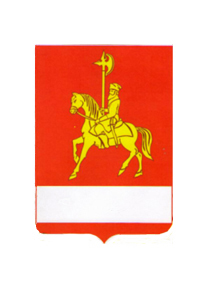 АДМИНИСТРАЦИЯ КАРАТУЗСКОГО РАЙОНАПОСТАНОВЛЕНИЕ20.01.2015                                                     с. Каратузское                                                              № 41-пО внесении изменений в постановление администрации Каратузского района от 26.08.2013 № 835-п «Об утверждении Порядка организации питания учащихся муниципальных общеобразовательных  организаций (учреждений) Каратузского района»В соответствии с Законом РФ от 29.12.2012 № 273-ФЗ "Об образовании в Российской Федерации",  Законом Красноярского края от 02.11.2000 № 12-961 «О защите прав ребенка», руководствуясь Законом Красноярского края от 27.12.2005 № 17-4377 «О наделении органов местного самоуправления муниципальных районов и городских округов края государственными полномочиями по обеспечению питанием детей, обучающихся в муниципальных и негосударственных образовательных учреждениях, реализующих основные общеобразовательные программы, без взимания платы», ПОСТАНОВЛЯЮ:1.Внести в постановление администрации Каратузского района от  26.08.2013г. № 835-п «Об утверждении Порядка организации питания учащихся муниципальных общеобразовательных  организаций (учреждений) Каратузского района» (в редакции от 24.12.2013 № 1355-п) следующие изменения:в приложении к постановлению администрации  Каратузского района от 26.08.2013 № 835-п пункт 1.4. изложить в следующей редакции:«1.4. Каждый учащийся имеет право на ежедневное получение питания в МОО в течение учебного года.Стоимость  питания устанавливается на уровне стоимости  набора продуктов питания для приготовления горячего питания на одного обучающегося, определенной Законом Красноярского края от 02.11.2000 № 12-961 «О защите прав ребенка», и составляет:-стоимость набора продуктов для приготовления горячего завтрака  на одного обучающегося в возрасте  от 6 до 11 лет включительно в течение учебного года  на сумму в день 28 рублей 13 копеек;-  стоимость набора продуктов для приготовления горячего завтрака  на одного обучающегося в возрасте  от 12 до 18 лет включительно в течение учебного года на сумму в день 31 рублей 93 копеек;-стоимость набора продуктов для приготовления горячего обеда для детей, подвозимых к МОО,  на одного обучающегося в возрасте  от 6 до 11 лет включительно в течение учебного года  на сумму в день 42 рублей 18 копеек;-  стоимость набора продуктов для приготовления горячего обеда для детей, подвозимых к МОО,  на одного обучающегося в возрасте  от 12 до 18 лет включительно в течение учебного года  на сумму в день 47 рубля 89 копеек.Выше установленная стоимость набора продуктов для приготовления горячего завтрака, обеда определяется как размер средней стоимости набора продуктов для приготовления горячего завтрака, обеда за период действия примерного меню (10 - 14 дней).Указанная сумма подлежит ежегодной индексации. Размер индексации устанавливается ежегодно законом края о краевом бюджете на очередной финансовый и плановый период.».2.Контроль за исполнением настоящего постановления возложить на Г.М.Адольф, заместителя главы администрации района по социальным вопросам.3.Постановление вступает в силу в день, следующий за днем его официального опубликования в периодическом печатном издании Вести муниципального образования «Каратузский район» и применяется к правоотношениям, возникшим с 01.01.2015 года.Глава администрации района                                                   Г.И.КулаковаАДМИНИСТРАЦИЯ КАРАТУЗСКОГО РАЙОНАПОСТАНОВЛЕНИЕ20.01.2015                                                      с. Каратузское                                                               № 42-пОб установлении размера платы, взимаемой с родителей (законных представителей) за присмотр и уход за детьми, осваивающими образовательные программы дошкольного образования в организациях Каратузского района, осуществляющих образовательную деятельностьВ соответствии со статьей 65 Федерального закона от 29.12.2012г. №273-ФЗ «Об образовании в Российской Федерации», статьями 26, 27.1 Устава муниципального образования «Каратузский район», ПОСТАНОВЛЯЮ:1.Установить с 01 января 2015 года размер ежемесячной платы, взимаемой с родителей (законных представителей) за присмотр и уход за детьми, осваивающими образовательные программы дошкольного образования в организациях Каратузского района, осуществляющих образовательную деятельность:муниципальное бюджетное дошкольное образовательное учреждение детский сад «Колобок», муниципальное бюджетное дошкольное образовательное учреждение детский сад «Солнышко», муниципальное автономное дошкольное образовательное учреждение «Детский сад «Сказка»; муниципальное бюджетное дошкольное образовательное учреждение Верхнекужебарский детский сад «Ромашка», муниципальное бюджетное дошкольное образовательное учреждение Нижнекужебарский детский сад «Родничок», муниципальное бюджетное дошкольное образовательное учреждение Ширыштыкский детский сад «Родничок», муниципальное бюджетное дошкольное образовательное учреждение Нижнекурятский детский сад «Малышок», муниципальное бюджетное дошкольное образовательное учреждение Таскинский детский сад «Малышок», муниципальное бюджетное дошкольное образовательное учреждение Моторский детский сад «Теремок», муниципальное бюджетное дошкольное образовательное учреждение Сагайский детский сад «Улыбка», муниципальное бюджетное дошкольное образовательное учреждение Черемушинский детский сад «Березка», муниципальное бюджетное образовательное учреждение «Качульская средняя общеобразовательная школа» - дошкольная группа, муниципальное бюджетное образовательное учреждение «Старокопская основная общеобразовательная школа» - дошкольная группа, Лебедевская основная общеобразовательная школа – филиал муниципального бюджетного образовательного учреждения «Каратузская средняя общеобразовательная школа имени Героя Советского союза Е.Ф. Трофимова» – дошкольная группа в размере 917 рублей в месяц.2.Постановление администрации Каратузского района от 25.07.2014г. №763-п «Об установлении размера платы, взимаемой с родителей (законных представителей) за присмотр и уход за детьми, осваивающими образовательные программы дошкольного образования в организациях Каратузского района, осуществляющих образовательную деятельность» считать утратившим силу.3.Контроль за исполнением настоящего постановления возложить на Г.М. Адольф, заместителя главы администрации района по социальным вопросам.4.Постановление вступает в силу в день, следующий за днем его официального опубликования в периодическом печатном издании Вести муниципального образования «Каратузский район» и применяется к правоотношениям, возникшим с 01.01.2015 года.Глава администрации района                                            Г.И.Кулакова                  ПРОЕКТ	КАРАТУЗСКИЙ РАЙОННЫЙ СОВЕТ ДЕПУТАТОВРЕШЕНИЕ_____2015                                                        с. Каратузское                                                                № __О внесении изменений и дополненийв Устав Муниципального образования «Каратузский район»В целях приведения Устава  Муниципального образования «Каратузский район» в соответствие с Федеральным законом от 6 октября 2003 года № 131-ФЗ «Об общих принципах организации местного самоуправления в Российской Федерации» иными федеральными и краевыми законами, руководствуясь ст.10 Устава Муниципального образования «Каратузский район», Каратузский районный Совет депутатов РЕШИЛ:1.Внести в Устав  Муниципального образования «Каратузский район» следующие изменения и дополнения: В абзаце 2 пункта 3 статьи 4 Органы и должностные лица местного самоуправления слова «главой администрации» заменить на «руководителем администрации».Пункт 1 статьи 4 Органы и должностные лица местного самоуправления слова изменить, изложив в следующей редакции:Каратузский районный Совет депутатов (далее Совет депутатов, Совет, районный Совет депутатов) - представительный орган местного самоуправления, состоящий из 20 депутатов, избираемый на основе всеобщего равного и прямого избирательного права при тайном голосовании сроком на 5 лет.Пункт 4 статьи 4.1. Права жителей района на осуществление местного самоуправления изменить, изложив в следующей редакции:4. Муниципальные нормативные правовые акты органов и должностных лиц местного самоуправления, затрагивающие права, свободы и обязанности человека и гражданина, подлежат официальному опубликованию (обнародованию) в течение 10 дней, после их принятия и вступают в силу в день, следующий за днем его официального опубликования (обнародования) в периодическом печатном издании «Вести Муниципального образования «Каратузский район».Пункт 1 части 1 статьи  5. Вопросы местного значения муниципального района изменить, изложив в следующей редакции:1) составление и рассмотрение проекта бюджета муниципального района, утверждение и исполнение бюджета муниципального района, осуществление контроля за его исполнением, составление и утверждение отчета об исполнении бюджета муниципального района;Пункт 5 части 1 статьи  5. Вопросы местного значения муниципального района изменить, изложив в следующей редакции:5) дорожная деятельность в отношении автомобильных дорог местного значения вне границ населенных пунктов в границах муниципального района, осуществление муниципального контроля за сохранностью автомобильных дорог местного значения вне границ населенных пунктов в границах муниципального района, и обеспечение безопасности дорожного движения на них, а также осуществление иных полномочий в области использования автомобильных дорог и осуществления дорожной деятельности в соответствии с законодательством Российской Федерации;Пункт 33 части 1 статьи  5. Вопросы местного значения муниципального района исключить.Пункт 39 части 1 статьи 5. Вопросы местного значения муниципального района считать пунктом 41.Пункт 39 части 1 статьи 5. Вопросы местного значения муниципального района изменить, изложив в следующей редакции:39) осуществление муниципального земельного контроля на межселенной территории муниципального района;Дополнить часть 1 статьи 5 Вопросы местного значения муниципального района пунктом 40 следующего содержания:40) организация в соответствии с Федеральным законом от 24 июля 2007 года N 221-ФЗ "О государственном кадастре недвижимости" выполнения комплексных кадастровых работ и утверждение карты-плана территории.Абзац 3 части 2 статьи 5 Вопросы местного значения муниципального района изменить, изложив в следующей редакции:Указанные соглашения должны заключаться на определенный срок, содержать положения, устанавливающие основания и порядок прекращения их действия, в том числе досрочного, порядок определения ежегодного объема межбюджетных трансфертов, необходимых для осуществления передаваемых полномочий, а также предусматривать финансовые санкции за неисполнение соглашений. Порядок заключения соглашений определяется уставом муниципального образования и (или) нормативными правовыми актами районного Совета депутатов.Дополнить пункт 1 части первой статьи 5.2. Права органов местного самоуправления района на решение вопросов, не отнесенных к вопросам местного значения района подпунктом 11 следующего содержания:11)совершение нотариальных действий, предусмотренных законодательством, в случае отсутствия в расположенном на межселенной территории населенном пункте нотариуса;Дополнить пункт 1 части первой статьи 5.2. Права органов местного самоуправления района на решение вопросов, не отнесенных к вопросам местного значения района подпунктом 12 следующего содержания:12) создание условий для организации проведения независимой оценки качества оказания услуг организациями в порядке и на условиях, которые установлены федеральными законами.В пункте 3 статьи 6. Органы местного самоуправления, наделяемые правами юридического лица слова «главы» заменить на «руководителя».Пункт 2 статьи 8  Совет депутатов района изменить, изложив в следующей редакции:2. Совет депутатов состоит из 20 депутатов, избираемых на муниципальных выборах на основе всеобщего равного и прямого избирательного права при тайном голосовании сроком на 5 лет.Выборы депутатов районного Совета проводятся на основе смешанной пропорционально-мажоритарной избирательной системы, при этом  10 депутатов избираются на основе мажоритарной системы по одномандатным избирательным округам, образуемым на всей территории района на основе единой нормы представительства, а 10 депутатов - на основе пропорциональной системы представительства по единому общетерриториальному избирательному округу по спискам избирательных объединений.В пункте 2, пункте 3 статьи  15. Контрольная деятельность Совета депутатов слова по тексту «глава» заменить на «руководитель» в соответствующем падеже.В пункте 4 статьи 16. Решения Совета слова «главы» заменить на «руководителя».Подпункт 2.17  пункта 2 части 2  статьи  21. Удаление главы района в отставку исключить.Дополнить часть 3 статьи 21 Прекращение полномочий главы пунктом 6 следующего содержания:6. В случае если глава района, полномочия которого прекращены досрочно на основании решения районного Совета депутатов об удалении его в отставку, обжалует в судебном порядке указанное решение, районный Совет депутатов не вправе принимать решение об избрании из своего состава главы района до вступления решения суда в законную силу.В пункте 4 статьи 21 Прекращение полномочий главы  слова по тексту «глава» заменить на «руководитель» в соответствующем падеже.Дополнить  статью 21.1 Удаление главы района в отставку пунктом 16  следующего содержания:16. Глава района, в отношении которого районным советом депутатов принято решение об удалении его в отставку, вправе обратиться с заявлением об обжаловании указанного решения в суд в течение 10 дней со дня официального опубликования такого решения.Суд должен рассмотреть заявление и принять решение не позднее чем через 10 дней со дня подачи заявления.В подпункте  2.3.1. части 2 статьи 22. Полномочия главы района слова «главой» заменить на «руководителем».В пункте 2, подпункте 2.1 и пункте 4 Статья 26. Администрация района  слово «Глава» заменить на «руководителя» в соответствующем падеже.В абзаце 4 пункта 2  статьи 26 Администрация района слова «две трети её членов назначаются районным Советом депутатов, а одна треть законодательным (представительным) органом государственной власти субъекта Российской Федерации по представлению высшего должностного лица субъекта Российской Федерации (руководителя высшего исполнительного органа государственной власти субъекта Российской Федерации)» заменить на «половина членов конкурсной комиссии назначается районным Советом депутатов, а другая половина - высшим должностным лицом субъекта Российской Федерации (руководителем высшего исполнительного органа государственной власти субъекта Российской Федерации)». В пункте 1,3,4, статьи 27. Должностные лица и иные работники администрации слово «глава» заменить на «руководитель» в соответствующем падеже.В пункте 1, 2 статьи  27.1 Полномочия главы администрации района слово «глава» заменить на «руководитель» в соответствующем падеже.В пункте 3 статьи  28. Компетенция администрации слово «глава» заменить на «руководитель».Пункт 8 части 1 статьи 28 Компетенция администрации исключить.Пункт 9 части 1 статьи 28 Компетенция администрации исключить.В статье 29. Расходы на содержание администрации слово «Главой» заменить на «Руководителем».В подпункте 3 части 3 статьи 32. Местный референдум слово «главы» заменить на «руководителя».Пункт 3 части 2 статьи 37. Публичные слушания после слов «проекты планировки территорий и проекты межевания территорий,» дополнить словами «за исключением случаев, предусмотренных Градостроительным кодексом Российской Федерации,».Подпункт 1 части 1 статьи 43.1. Гарантии осуществления полномочий лиц, замещающих муниципальные должности на постоянной основе изменить, изложив в следующей редакции: 3) возмещение расходов, связанных со служебной командировкой, а также с дополнительным профессиональным образованием;Дополнить пункт 1 части 1 статьи 43.1. Гарантии осуществления полномочий лиц, замещающих муниципальные должности на постоянной основе подпунктом 8следующего содержания:8) дополнительное профессиональное образование с сохранением на этот период замещаемой должности, денежного вознаграждения и денежного поощрения.В абзаце 2 пункта 2 статьи 52. Составление, рассмотрение и утверждение бюджета района слово «главой» заменить на «руководителем».В абзаце 2 пункта 3 статьи 53. Исполнение местного бюджета слово «Глава» заменить на «Руководитель».2. Дополнить статью 59. Вступление в силу настоящего Устава и вносимых в него изменений и дополнений пунктом 2. следующего содержания: 2. Абзац 2 пункта 3 статьи 4, пункт 3 статьи 6, пункт  2, пункт 3 статьи  15, пункт 4 статьи 16 ,   подпункт 2.17  пункта 2 части 2  статьи  21, пункт 4 статьи 21, подпункт  2.3.1. части 2 статьи 22, пункт 2, подпункт 2.1, пункт 4 статьи  26, пункт 1,3,4, статьи  27,  пункт 1, 2 статьи  27.1, пункт 3 статьи  28, статья  29, подпункт 3 части 3 статьи 32, абзац 2 пункта 2 статьи 52, абзац 2 пункта 3 статьи 53 вступают в силу после истечения срока полномочий Совета депутатов, принявшего решение от _______________3. Контроль за исполнением настоящего Решения возложить на постоянную депутатскую комиссию по охране общественного порядка и законности (В.И. Пономарев).4. Решение вступает в силу в день, следующий за днем его официального  опубликования  в  периодическом печатном издании «Вести Муниципального образования «Каратузский район»».Глава района-Председатель районногоСовета депутатов                                                                                   К.А. ТюнинКАРАТУЗСКИЙ РАЙОННЫЙ СОВЕТ ДЕПУТАТОВРЕШЕНИЕ22.01.2015                                                       с. Каратузское                                                            № Р-318О назначении  публичных слушаний по проекту решения Каратузского районного Совета депутатов «О внесении изменений и дополнений в Устав Муниципального образования «Каратузский район» В соответствии со статьей  28 Федерального закона от 6 октября 2003 года № 131-ФЗ «Об общих принципах организации местного самоуправления в Российской Федерации, руководствуясь статьей 37 Устава Муниципального образования «Каратузский район» и Положением о порядке проведения публичных слушаний в Каратузском районе, утвержденным решением Каратузского районного Совета депутатов от 07.02.2013 № Р-177 «Об утверждении положения о  публичных слушаниях в Каратузском районе»,  Каратузский районный Совет депутатов РЕШИЛ:1. Вынести  на публичные слушания проект решения Каратузского районного Совета депутатов «О внесении изменений и дополнений в Устав Муниципального образования  «Каратузский район».2. Проект решения опубликовать в периодическом печатном издание «Вести Муниципального образования «Каратузский район» и на официальном сайте администрации Каратузского района: http://www.кaratuzraion.ru/. 3. Публичные слушания назначить на 04.02.2015 в 15.00 часов, в актовом зале  администрации Каратузского района по адресу: Красноярский край, Каратузский район, с. Каратузское, ул. Советская, 21. 4. Назначить ответственным за сбор информации по проекту решения Каратузского районного Совета депутатов «О внесении изменений и дополнений в Устав Муниципального образования «Каратузский район» главного специалиста-юриста организационно-правового отдела Каратузского  районного  Совета  депутатов (А.Н. Коршунову), кабинет  № 309, в здании администрации района, в рабочие дни (понедельник-пятница) с 08.00 до 12.00 и с 13.00 до 16.00 в срок по 03.02.2015 включительно, телефон для справок 8(39137) 21-5-98.5. Контроль за исполнением настоящего Решения возложить на постоянную депутатскую комиссию по охране общественного порядка и законности (В.И. Пономарев).6. Решение вступает в силу  в день, следующий за днем его официального опубликования в периодическом печатном издание «Вести Муниципального образования «Каратузский район».Глава района -Председатель районного Совета депутатов                                                                           К.А. Тюнин КАРАТУЗСКИЙ РАЙОННЫЙ СОВЕТКРАСНОЯРСКОГО КРАЯРЕШЕНИЕ  22.01.2015                                               с. Каратузское                                                     № Р-320О внесении изменений и дополнений в решение районного Совета депутатов от 24.09.2013 № 29-230«О бюджетном процессе в Каратузском районе»В соответствии с Бюджетным кодексом Российской Федерации, статьями 10, 52, 53, 54 Устава Муниципального образования «Каратузский район», Каратузский районный Совет депутатов РЕШИЛ:1. Внести следующие изменения в решение районного Совета депутатов  от 24.09.2013 № 29-230 «О бюджетном процессе в Каратузском районе»:В подпункте 5.3. пункта 5 слова  «и может уточняться (сокращаться или увеличиваться) с очередного финансового года» исключить. Подпункты 7, 10, 12, 14 пункта 10 исключить.Дополнить пункт 10 подпунктом 18 следующего содержания: «18. устанавливает порядок признания безнадежной к взысканию задолженности физических и юридических лиц перед районным бюджетом и порядок списания указанной задолженности в пределах компетенции, установленной законодательством Российской Федерации». Подпункт 3  пункта 11 исключить. Подпункт 6 пункта 12 исключить.Пункт 12 дополнить подпунктом 20, следующего содержания: «20. устанавливает порядок и сроки разработки прогноза социально-экономического развития района».Пункт 12 дополнить подпунктом 27, следующего содержания: « 27. устанавливает порядок проведения мониторинга и оценки качества финансового менеджмента главных распорядителей бюджетных средств».Пункт 12 дополнить подпунктом 28, следующего содержания:«28. определяет порядок и условия предоставления бюджетных кредитов».Подпункт 13.1. пункта 13 дополнить подпунктом 30 следующего содержания: «30. утверждает   перечень   кодов  видов  источников  финансирования дефицита районного  бюджета,  главными  администраторами  которых  являются органы  местного самоуправления района и (или) находящиеся в их ведении   казенные  учреждения».Абзац второй пункта 28 исключить.Подпункт 5 подпункта 30.3. пункта 30 изменить, изложив в следующей редакции: «5) отчет об использовании бюджетных ассигнований резервного фонда администрации района». 2. Контроль за выполнением настоящего решения возложить на постоянную депутатскую комиссию по финансам, бюджету и налоговой политике М.А. Фатюшину.3.  Настоящее Решение вступает в силу в день, следующий за днём его официального опубликования в периодическом печатном издании Вести муниципального образования «Каратузский район».Глава района -                                                                                                                Председатель районного           Совета депутатов                                                                                  К.А. Тюнин Организационно-правовой отдел Каратузского районного Совета депутатов22.01.2015                                                                                                                                № 2ЗАКЛЮЧЕНИЕпо результатам проведения антикоррупционной экспертизы проекта решения Каратузского районного Совета депутатов «О внесении изменений и дополнений в решение районного Совета депутатов от 24.09.2013 № 29-230«О бюджетном процессе в Каратузском районе»Главным специалистом-юристом организационно-правового отдела Каратузского районного Совета депутатов Коршуновой Анастасией Николаевны, в  соответствии с частями 3 и 4 статьи 3 Федерального  закона  от  17  июля 2009  г.  №  172-ФЗ  «Об  антикоррупционной экспертизе нормативных правовых актов и проектов нормативных правовых актов», статьей 6 Федерального закона от  25  декабря  . № 273-ФЗ «О противодействии коррупции» и пунктом 2 Правил проведения антикоррупционной экспертизы нормативных правовых актов и проектов    нормативных   правовых   актов,   утвержденных   Постановлением Правительства  Российской  Федерации  от  26 февраля . № 96, проведена антикоррупционная экспертиза проекта решения Каратузского районного Совета депутатов «О внесении изменений и дополнений в решение районного Совета депутатов от 24.09.2013 № 29-230 «О бюджетном процессе в Каратузском районе» в  целях  выявления  в  нем  коррупциогенных  факторов  и  их  последующего устранения.В представленном  проекте решения  Каратузского районного Совета депутатов «О внесении изменений и дополнений в решение районного Совета депутатов от 24.09.2013 № 29-230 «О бюджетном процессе в Каратузском районе» коррупциогенные  факторы не выявлены.Главный специалист-юристорганизационно-правового отдела Каратузского районного Совета депутатов                     		           А.Н. КоршуноваКАРАТУЗСКИЙ РАЙОННЫЙ СОВЕТКРАСНОЯРСКОГО КРАЯРЕШЕНИЕ22.01.2015                                                с. Каратузское                                                       № Р-321О внесении изменений и дополнений в решение районного Совета депутатов от 30.10.2012 № 21-160«Об утверждения положения межбюджетныхотношениях в Каратузском районе»Руководствуясь статьей 142 Бюджетного кодекса Российской Федерации, статьями 10 и 51 Устава Муниципального образования «Каратузский район», Каратузский районный Совет депутатов РЕШИЛ:1. Внести следующие изменения в решение районного Совета депутатов  от 30.10.2012 № 21-160 «Об утверждения положения межбюджетных отношениях в Каратузском районе»: Статью 4 изменить, изложив в следующей редакции: «1. Бюджетные кредиты из бюджета района могут предоставляться бюджетам поселений, находящихся в границах Каратузского района на срок до трех лет.Цели предоставления указанных бюджетных кредитов и размеры платы за пользование бюджетными кредитами устанавливаются решением Каратузского районного Совета депутатов о районном бюджете на очередной финансовый год и плановый период. Предоставление, использование и возврат указанных бюджетных кредитов, полученных из бюджета района, осуществляются в порядке, установленном муниципальными правовыми актами администрации Каратузского района».Пункты 2статьи 6 изменить, изложив в следующей редакции: «2. Муниципальные образования, в бюджетах которых доля дотаций из бюджета района и (или) налоговых доходов по дополнительным нормативам отчислений в размере, не превышающем расчетного объема дотации на выравнивание бюджетной обеспеченности (части расчетного объема дотации), замененной дополнительными нормативами отчислений, в течение двух из трех последних отчетных финансовых лет превышала 5 процентов собственных доходов местного бюджета, начиная с очередного финансового года не имеют права превышать установленные Правительством Красноярского края нормативы формирования расходов на оплату труда депутатов, выборных должностных лиц местного самоуправления, осуществляющих свои полномочия на постоянной основе, лиц, замещающих иные муниципальные должности и муниципальных служащих, и содержание органов местного самоуправления.»Пункты 3 статьи 6 изменить, изложив в следующей редакции: «3. Муниципальные образования, в бюджетах которых доля дотаций из бюджета района и (или) налоговых доходов по дополнительным нормативам отчислений в размере, не превышающем расчетного объема дотации на выравнивание бюджетной обеспеченности (части расчетного объема дотации), замененной дополнительными нормативами отчислений, в течение двух из трех последних отчетных финансовых лет превышала 20 процентов собственных доходов местного бюджета, начиная с очередного финансового года не имеют права устанавливать и исполнять расходные обязательства, не связанные с решением вопросов, отнесенных Конституцией Российской Федерации, федеральными законами, законами Красноярского края к полномочиям соответствующих органов местного самоуправления.»Пункты 4 статьи 6 изменить, изложив в следующей редакции:«4. В муниципальных образованиях, в бюджетах которых доля дотаций из бюджета района и (или) налоговых доходов по дополнительным нормативам отчислений в размере, не превышающем расчетного объема дотации на выравнивание бюджетной обеспеченности (части расчетного объема дотации), замененной дополнительными нормативами отчислений, в течение двух из трех последних отчетных финансовых лет превышала 50 процентов объема собственных доходов местных бюджетов, подписывают соглашения с финансовым управлением администрации Каратузского района о мерах по повышению эффективности использования бюджетных средств и увеличению поступлений налоговых и неналоговых доходов местного бюджета». Пункт 3 статьи  8 исключить;Дополнить статью 8 пунктом 6 следующего содержания:«6.Предоставление дотаций на выравнивание бюджетной обеспеченности поселений из бюджета Каратузского района, предусмотренных пунктом 4 настоящей статьи, производится ежемесячно в соответствии со сводной бюджетной росписью, если иное не предусмотрено решением о районном бюджете на очередной финансовый год и плановый период». 2. Контроль за выполнением настоящего решения возложить на постоянную депутатскую комиссию по финансам, бюджету и налоговой политике М.А. Фатюшину.3. Настоящее Решение вступает в силу в день, следующий за днём его официального опубликования в периодическом печатном издании Вести муниципального образования «Каратузский район».Глава района -                                                                                                                Председатель районного           Совета депутатов                                                                                  К.А. Тюнин Организационно-правовой отдел Каратузского районного Совета депутатов22.01.2015                                                                                                                               № 3ЗАКЛЮЧЕНИЕпо результатам проведения антикоррупционной экспертизы проекта решения Каратузского районного Совета депутатов «О внесении изменений и дополнений в решение районного Совета депутатов от 30.10.2012 № 21-160«Об утверждения положения межбюджетных отношениях в Каратузском районе»Главным специалистом-юристом организационно-правового отдела Каратузского районного Совета депутатов Коршуновой Анастасией Николаевны, в  соответствии с частями 3 и 4 статьи 3 Федерального  закона  от  17  июля 2009  г.  №  172-ФЗ  «Об  антикоррупционной экспертизе нормативных правовых актов и проектов нормативных правовых актов», статьей 6 Федерального закона от  25  декабря  . № 273-ФЗ «О противодействии коррупции» и пунктом 2 Правил проведения антикоррупционной экспертизы нормативных правовых актов и проектов    нормативных   правовых   актов,   утвержденных   Постановлением Правительства  Российской  Федерации  от  26 февраля . № 96, проведена антикоррупционная экспертиза проекта решения Каратузского районного Совета депутатов «О внесении изменений и дополнений в решение районного Совета депутатов от 30.10.2012 № 21-160 «Об утверждения положения межбюджетных отношениях в Каратузском районе» в  целях  выявления  в  нем  коррупциогенных  факторов  и  их  последующего устранения.В представленном  проекте решения  Каратузского районного Совета депутатов «О внесении изменений и дополнений в решение районного Совета депутатов от 30.10.2012 № 21-160 «Об утверждения положения межбюджетных отношениях в Каратузском районе» коррупциогенные  факторы не выявлены.Главный специалист-юристорганизационно-правового отдела Каратузского районного Совета депутатов                                А.Н. КоршуноваКАРАТУЗСКИЙ РАЙОННЫЙ СОВЕТ ДЕПУТАТОВРЕШЕНИЕ22.01.2015                                                         с. Каратузское                                                           №Р-322О приеме  части полномочий по библиотечномуобслуживанию населения В соответствии с пунктом 4 статьи 15  Федерального Закона от 06.10.2003 №131-ФЗ «Об общих принципах организации местного самоуправления в Российской Федерации», Бюджетным  кодексом  Российской Федерации,  пунктом 1 статьи 20 Федерального Закона от 29.11.1994 №78-ФЗ «О библиотечном деле»,  и статьи 17 Закона Красноярского края от 17.05.1999 №6-400 «О библиотечном деле в Красноярском крае»,  рассмотрев решения сельских Советов депутатов «О передаче части полномочий в организации библиотечного обслуживания населения Муниципальному образованию «Каратузский район»,  Каратузский районный Совет депутатов РЕШИЛ:1. Муниципальному образованию «Каратузский район» принять  полномочия по  организации библиотечного обслуживания населения от Муниципальных образований Амыльский сельсовет,  Верхнекужебарский сельсовет, Качульский сельсовет Лебедевский сельсовет, Моторский сельсовет, Нижнекурятский сельсовет, Нижнекужебарский сельсовет, Сагайский сельсовет, Старокопский сельсовет, Таскинский сельсовет, Таятский сельсовет, Уджейский сельсовет, Черемушинский сельсовет, 2. Утвердить проект соглашения о передаче полномочий согласно приложению.3. Поручить Главе администрации  района Г.И. Кулаковой - заключить соглашения с муниципальными образованиями, указанными в пункте 1 настоящего Решения.4. Признать утратившими силу решение Каратузского районного Совета депутатов от 24.09.2013 № 29-234 «О приеме части полномочий по библиотечному обслуживанию населения», решение Каратузского районного Совета депутатов от 07.03.2014 № Р-271 «О внесении изменений в решение Каратузского районного Совета депутатов от 24.09.2013 № 29-234 «О приеме части полномочий по библиотечному обслуживанию населения» и решение Каратузского районного Совета депутатов от 20.03.2014 № Р-273 «О внесении изменений в решение Каратузского районного Совета депутатов от 24.09.2013 № 29-234 «О приеме части полномочий по библиотечному обслуживанию населения» считать утратившими силу.4.Контроль за исполнением настоящего решения возложить на председателя постоянной депутатской комиссии по социальным вопросам  (Инкин В.И.).5. Решение вступает в силу в день, следующий за днем его официального опубликования  в периодическом печатном издании «Вести Муниципального образования «Каратузский район» и распространяется на правоотношения, возникающие с 01 января 2015 года.Глава района -Председатель районного Совета депутатов				                     К.А. ТюнинПриложение  к решению Каратузского районного Совета депутатовот «22» января 2015  № Р-322СОГЛАШЕНИЕ о передаче  МО  части полномочий по решению вопросов местного значения Муниципальному образованию «Каратузский район» в сфере организации библиотечного обслуживанияс. Каратузское                                                                  «     » _______  201__ годМО ______________ (далее именуемая - «администрация поселения»), в лице главы  ________ФИО действующего на основании Устава МО ________с одной стороны, и Администрация Каратузского района, (далее именуемая - «Администрация района»), в лице главы администрации Каратузского района ________ФИО,   действующего на основании Устава Каратузского района, с другой стороны, вместе  именуемые «Стороны», руководствуясь пунктом 4 статьи 15 Федерального  закона от 06.10.2003 № 131-ФЗ «Об общих принципах организации местного самоуправления в Российской Федерации», Решением Каратузского районного Совета депутатов от 24.09.2013 №29-234 заключили настоящее Соглашение о нижеследующем:1.Предмет соглашения1.1. В целях реализации Федерального закона № 131-ФЗ от 06.10.2003 «Об общих принципах организации местного самоуправления в Российской Федерации», в соответствии с п. 11 ч. 1 ст.14, ч.4 ст.15, Федерального закона № 131-ФЗ от 06.10.2003 «Об общих принципах организации местного самоуправления в Российской Федерации», администрация поселения передает, а администрация района принимает в свое ведение и осуществляет полномочия по решению вопросов местного значения, перечисленные в п. 2.1. настоящего Соглашения.1.2. Передача полномочий производится в целях оперативного и эффективного осуществления вопросов местного значения в сфере организации библиотечного обслуживания.2. Перечень полномочий, подлежащих передаче2.1. Администрация поселения передает администрации района осуществление части полномочий по  организации библиотечного обслуживания населения, комплектование и обеспечение сохранности библиотечных фондов библиотек поселения.3. Права и обязанности администрации поселения 3.1. Администрация поселения имеет право:3.1.1. Осуществлять контроль  за исполнением администрацией района переданных ей полномочий, а также за целевым использованием финансовых средств, предоставленных на эти цели. В случае выявления нарушений администрация поселения представляет в адрес администрации района  письменные предписания для устранения выявленных нарушений в определенный срок с момента уведомления. 3.1.2. В случае необходимости запрашивать от администрации района отчет об использовании финансовых средств направленных для исполнения, переданных по настоящему Соглашению полномочий. 3.1.3. В случае необходимости запрашивать дополнительную информацию, материалы и документы, связанные с осуществлением  переданных на исполнение полномочий.3.2. Администрация поселения обязана:3.1.2. Ежемесячно, не позднее  15  числа в полном объеме передавать финансовые средства на осуществление переданных полномочий в соответствии с графиком предоставления межбюджетных трансфертов на финансирование передаваемых полномочий по организации библиотечного обслуживания населения, комплектованию и обеспечению сохранности библиотечных фондов, согласно приложению 1 к настоящему Соглашению. 4. Права и обязанности администрации района 4.1. Администрация района имеет право:4.1.1. Участвовать в подготовке расчета бюджетных  средств, необходимых для осуществления полномочий, а также пересмотра объема межбюджетных трансфертов на финансирование передаваемых полномочий по организации библиотечного обслуживания населения, комплектованию и обеспечению сохранности библиотечных фондов, в случае существенного изменения обстоятельств, влияющих на определение размера межбюджетных трансфертов.4.1.2. Принимать муниципальные правовые акты по вопросам осуществления принятых на исполнение полномочий.4.1.3. Заключать договоры, необходимые для осуществления принятых на исполнение полномочий.4.2. Администрация района обязана:4.2.1. Осуществлять переданные ей администрацией поселения полномочия в соответствии с пунктом 2.1. настоящего Соглашения и действующим законодательством в пределах выделенных на эти цели финансовых средств.4.2.2. Рассматривать представленные администрацией поселения требования об устранении выявленных нарушений со стороны администрации района по реализации переданных администрацией поселения полномочий, не позднее чем в месячный срок (если в требовании не указан иной срок) принимает меры по устранению нарушений и незамедлительно сообщает об этом администрации поселения.4.2.3.По запросу администрации поселения предоставлять отчетность об использовании финансовых средств направленных для исполнения переданных по настоящему Соглашению полномочий и иную необходимую информацию.5. Финансовое обеспечение переданных на исполнение полномочий5.1. Осуществление части полномочий, указанных в пункте 2.1 настоящего Соглашения, осуществляется за счет межбюджетных трансфертов, представляемых ежемесячно из бюджета МО ________ в бюджет муниципального образования  «Каратузский район» на 2014 год в сумме______5.2. Стороны ежегодно определяют объем межбюджетных трансфертов, необходимых для осуществления передаваемых полномочий, в соответствии с расчетом объема межбюджетных трансфертов на очередной финансовый год, согласно приложению 2 к настоящему Соглашению.5.3. Формирование, перечисление и учет межбюджетных трансфертов, предоставляемых из бюджета МО __________ бюджету муниципального образования «Каратузский район» на реализацию полномочий, указанных в пункте 2.1. настоящего Соглашения, осуществляется в соответствии с Бюджетным кодексом Российской Федерации.5.4. Перечисление межбюджетных трансфертов осуществляется ежемесячно в суммах, согласно графику предоставления межбюджетных трансфертов на финансирование передаваемых полномочий по организации библиотечного обслуживания населения, комплектованию и обеспечение сохранности библиотечных фондов (приложение 1 к настоящему Соглашению).6. Ответственность Сторон6.1. Установление факта ненадлежащего осуществления администрацией района переданных ей полномочий является основанием для одностороннего расторжения данного соглашения. Расторжение Соглашения влечет за собой возврат перечисленных межбюджетных трансфертов, за вычетом фактических расходов, подтвержденных документально,  с момента подписания Соглашения о расторжении или получения письменного уведомления о расторжении Соглашения, а также уплату неустойки в размере 1\300, действующей на день уплаты неустойки, ставки рефинансирования Центрального банка Российской Федерации от суммы межбюджетных трансфертов за отчетный год, выделяемых из бюджета МО ___________на осуществление указанных полномочий.6.2. Администрация района несет ответственность за осуществление переданных ей полномочий в той мере, в какой эти полномочия обеспечены финансовыми средствами.7. Срок действия, основания и порядок прекращения действия Соглашения 7.1. Указанное в п. 2.1. настоящего Соглашения полномочие передается муниципальному образованию «Каратузский район» на период с «01» января  201_ года по «31» декабря  201_ года.7.2. Действие настоящего Соглашения может быть прекращено досрочно:7.2.1. По взаимному согласию  Сторон.7.2.2. В одностороннем порядке в случае:1) изменения действующего законодательства Российской Федерации и (или) законодательства Красноярского  края;2) неисполнения или ненадлежащего исполнения одной из Сторон своих обязательств в соответствии с настоящим Соглашением;3) если осуществление полномочий становится невозможным, либо при сложившихся условиях эти полномочия могут быть наиболее эффективно осуществлены администрацией поселения самостоятельно.7.3. Уведомление о расторжении настоящего Соглашения в одностороннем порядке направляется второй стороне не менее чем за месяц, при этом второй стороне возмещаются все расходы, связанные с досрочным расторжением соглашения.8. Заключительные положения8.1. Обо всех изменениях в адресах и реквизитах Стороны должны немедленно информировать друг друга.8.2. Споры, связанные с исполнением настоящего Соглашения, разрешаются путем проведения переговоров или в судебном порядке.8.3. Внесение изменений и дополнений в настоящее Соглашение осуществляется путем подписания Сторонами дополнительных соглашений, которые являются неотъемлемыми частями настоящего Соглашения с момента их подписания сторонами.8.4. По вопросам, не урегулированным настоящим Соглашением, Стороны руководствуются действующим законодательством.8.5. Настоящее Соглашение составлено в двух экземплярах, имеющих равную юридическую силу, по одному экземпляру для каждой из Сторон.9. Юридические адреса и реквизиты Сторон10. Подписи СторонПриложение 1  к Соглашению от «___ »  _______         201__ г.                                                                 ГрафикПредоставления межбюджетных трансфертов по __________________ сельсовету Каратузского района на финансирование передаваемых полномочий по организации библиотечного обслуживания населения, комплектованию и обеспечению сохранности библиотечных фондов на 201__ годПриложение  №2 к соглашению от ____________   Расчетобъема межбюджетных трансфертов по _______________________ сельсовету Каратузского района на финансирование передаваемых полномочий по организации библиотечного обслуживания населения, комплектованию и обеспечению сохранности библиотечных фондов на 201__ годПодписи сторон:Администрация   сельсовета Каратузского района Красноярского края:Администрация Каратузского  района Красноярского края:Администрация сельсовета: ______________                    (Ф.И.О.)Администрация района: ________________                   (Ф.И.О.)СуммаЯнварьФевральМартАпрельМайИюньИюльАвгустСентябрьОктябрьНоябрьДекабрьИтогоГлава_____________________  сельсовета: ______________                    (Ф.И.О.)Глава администрации Каратузского района: _______________                   (Ф.И.О.)КОСГУСумма, руб.РАСХОДЫ - всегоВ том числе: Оплата труда и начисления на выплаты по оплате труда210В том числе: заработная плата211Прочие выплаты212Начисления на выплаты по оплате труда213Приобретение работ, услуг220В том числе: услуги связи221Транспортные услуги222Коммунальные услуги223Арендная плата за пользование имуществом224Работы, услуги по содержанию имущества225Прочие работы, услуги226Прочие расходы290Расходы по приобретению нефинансовых активов300В том числе: основных средств310Материальных запасов340Глава_____________________  сельсовета: ______________                         (Ф.И.О.)Глава администрации Каратузского района: _______________         (Ф.И.О.)